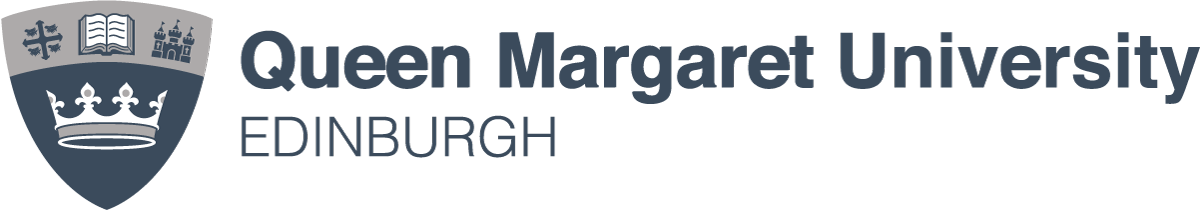 ACADEMIC APPEALS FORMPrior to completing this form, please read the Student Guide to Academic Appeals, and review the Student Pre-Appeal Questionnaire. Where necessary, the Students’ Union Help Zone can be contacted for independent advice and assistance.Personal detailsAbout your appealPlease specify the Board of Examiner's decision, or decisions, that you are appealing.For example, an assessment result for one or more modules (please specify the assessment type and include the module code and name), or the requirement to withdraw from your programme of study.Please indicate your preferred outcome of this appealFor example:Receive a further first (uncapped) attempt at assessment.Receive a further second or third (capped) attempt at assessment. Remain registered as a student of the University.Please confirm the ground or grounds that your appeal is being made on.Please provide a statement in support of your appeal.Please set out the main reasons for submitting your academic appeal with direct reference to each of the grounds on which your appeal is based. Please be as concise as possible and only refer to relevant information.If your appeal has been delayed, please specify the exceptional circumstances which have delayed your appeal.Supporting EvidencePlease list the evidence provided in support of your appeal. Where the evidence provided contains multiple pages, please highlight any sections you consider to be of particular relevance to your appeal.Please specify whether additional evidence could be made available if required.  This may include evidence that you have yet to obtain, such as a doctor’s note; evidence which you are unsure is relevant; or evidence which includes the personal data of other people.DeclarationThe information given in this form must be accurate and must have, or must be believed to have had, a direct and adverse effect on your academic performance.SignatureDate of appeal submissionFull NameStudent NumberContact AddressContact Phone Number Contact Email Address (non QMU)Programme of StudySchoolNo.Academic Appeals RegulationCheck Box4.1.1Additional information is available that was not, and could not, reasonably have been made available to the Board at the time it made its original decision, and which had it been available could have led the Board to making a different decision.4.1.2There was a material irregularity in the procedures of the Board of Examiners.4.1.2There was a material irregularity in the conduct of the assessment.Check BoxThe information I have given on this form is, to the best of my knowledge, true and has had a direct adverse effect on the assessment(s) named.I give my permission for the information contained within the appeal and supporting documentation to be considered by the appropriate members of University Staff.